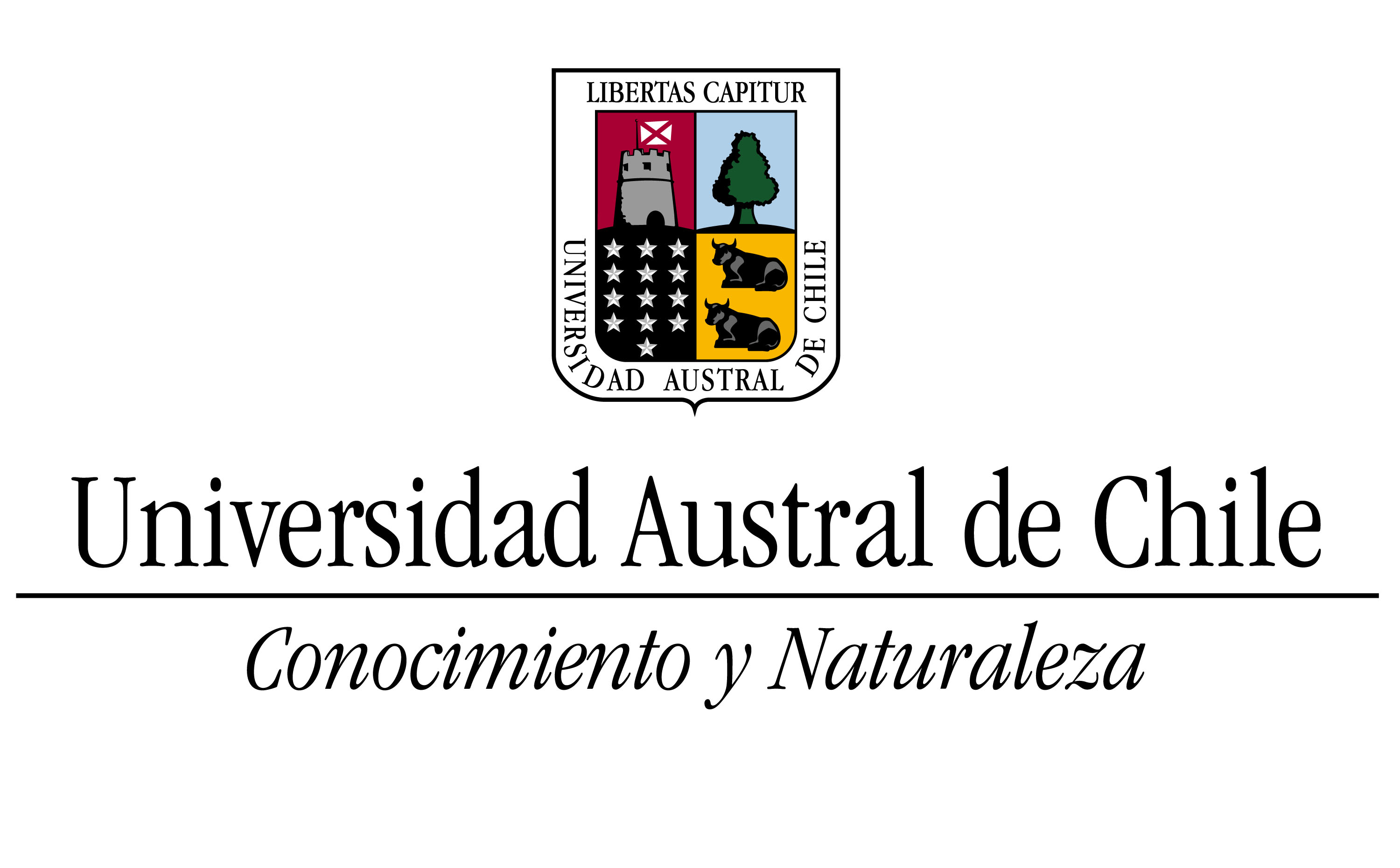 CONCURSO PROYECTO INTERNO Centro para la Ciencia y Sustentabilidad Global (Virginia Tech) - UAChTITULO*: 	CLASIFICACION DEL PROYECTO*:I.-	RESUMEN DE RECURSOS SOLICITADOS*:II	INVESTIGADOR RESPONSABLE UACh*INVESTIGADOR Virginia TechIII	UNIDADES  PATROCINANTES*: Unidad(es) Ejecutora (as) /Facultad/Instituto.COINVESTIGADORES UACh y VTIV	RESUMEN*: Debe ser suficientemente informativo, presentando -igual que un trabajo científico- una descripción de los principales puntos que se abordarán, objetivos, metodología y resultados que se esperan. Su extensión no debe exceder el espacio disponible. Considere que un resumen bien formulado facilita la correcta designación de evaluadores.V	INVESTIGACION PROPUESTA*	V.1 FORMULACION DEL PROYECTO: Esta sección debe contener la exposición general del problema, señalando los enfoques y procedimientos actualmente en uso referidos a la investigación, la fundamentación teórica de la investigación, las hipótesis de trabajo, los objetivos generales y específicos y la bibliografía que sustenta su presentación. La extensión máxima de esta sección es de hasta 5 páginas.V.2 HIPOTESIS DEL TRABAJO*: Explicite las hipótesis de trabajo. Use sólo el espacio disponible.V.3 OBJETIVOS*: (generales y específicos)		El objetivo general es el siguiente:		Los objetivos específicos son:VI	METODOLOGIA*: En los casos de estudios en seres humanos o animales, debe fundamentar los tamaños muestrales y los diseños propuestos. La extensión máxima de esta sección es de 2 páginas.VII 	PLAN DE TRABAJO*: Señale etapas y actividades para el año de ejecución del proyecto. La extensión máxima de esta sección es de 2 páginas. VIII	RECURSOS DISPONIBLES*: Señale medios y recursos con que cuenta(n) la(s) institución(es) cosubsidiada(s) -si corresponde- para realizar el proyecto.Si usted concursa con un Proyecto en el cual se manejen patógenos para humanos, animales o plantas, ADN recombinante y/o radioisótopos, indique con detalles que infraestructura y medidas de Bioseguridad dispone para el manejo de ellos, de acuerdo con el nivel de riesgo del material y procedimientos que empleará y, además, se deben adjuntar los informes de las comisiones de Bioética y Uso de Animales en Investigación de la UACh cuando corresponda.Ajustar extensión a espacio indicado.IX	TRABAJO ADELANTADO POR LOS AUTORES DEL PROYECTO: Acompañe resultados de trabajos anteriores sobre el tema.  Si tiene trabajos en prensa directamente relacionados con el proyecto e indispensable para su comprensión, adjúntelos como anexos.Ajustar extensión a espacio indicado.X		Señale otros aspectos que Ud. considere relevantes para la evaluación del proyecto. Ajustar extensión a espacio indicado.XI	DATOS CURRICULARES DE LOS INVESTIGADORES* (Utilice letra imprenta) 	(Use una hoja independiente para el investigador responsable y para cada coinvestigador).		1.- ANTECEDENTES 		__________________________________________	_________________________		                                Apellidos				      		      Nombre                      		Fecha de Nacimiento:	_________________________		PUBLICACIONES IN EXTENSO. Proporcione las referencias completas de los trabajos publicados por el investigador desde el año 2014. (No adjuntar documentos)Publicaciones (WoS, SCIELO) desde 2015.	(Autores, Título, Revista, Volumen, Pág. Inicial, Pág. Final, Año, DOI)Publicaciones en Revistas con Comité Editorial desde 2015.	(Autores, Título, Revista, Volumen, Pág. Inicial, Pág. Final, Año, DOI)Otras Publicaciones e Informes Técnicos especializados, desde 2015, no incluye resumen  de congresos anuales.Presentaciones a Congresos. Si lo desea, incluya información de hasta 4 presentaciones a congresos de los últimos 2 años que sean relevantes al proyecto.	(Título, Congreso, Lugar, Fecha).OTROS ANTECEDENTESDirección de Tesis de Postgrado.	(Título, Nombre alumno, Año, Programa)Certificar gestión en la obtención de equipos y dispositivos para proyectos que han incrementado el patrimonio de laboratorios y unidades académicas en I+D.                    Antecedentes Co-investigador	             		____________________________________	       ________________________		                                Apellidos				      		Nombre                      		Fecha de Nacimiento: _________________________		PUBLICACIONES IN EXTENSO. Proporcione las referencias completas de los trabajos publicados por el investigador desde el año 2014. (No adjuntar documentos)Publicaciones (ISI, SCIELO) desde 2015.	(Autores, Título, Revista, Volumen, Pág. Inicial, Pág. Final, Año, DOI)Publicaciones en Revistas con Comité Editorial desde 2015.	(Autores, Título, Revista, Volumen, Pág. Inicial, Pág. Final, Año, DOI)Otras Publicaciones e Informes Técnicos especializados, desde 2015, no incluye resumen  de congresos anuales.Presentaciones a Congresos.  Si lo desea, incluya información de hasta 4 presentaciones a congresos de los últimos 2 años que sean relevantes al proyecto.	(Título, Congreso, Lugar, Fecha).OTROS ANTECEDENTESDirección de Tesis de Postgrado.	(Título, Nombre alumno, Año, Programa)Certificar gestión en la obtención de equipos y dispositivos para proyectos que han incrementado el patrimonio de laboratorios y unidades académicas en I+D.XII	RECURSOS SOLICITADOS *.(*)         Incluir solamente recursos para salidas a terreno o transporte por actividades del proyecto.(**)       Sólo se pueden cancelar honorarios a personas no contratadas por la UACh.XIII	JUSTIFICACION DE RECURSOS SOLICITADOS*.Se requiere una clara fundamentación por ítems de los recursos solicitados.Los recursos solicitados deberán ser expresados en $ (pesos), tanto para compras nacionales como internacionales.Se solicita, además, explicar en forma clara y precisa que labor cumplirá cada uno de los coinvestigadores durante la ejecución del proyecto en que comprometen su participación. Señale en el siguiente recuadro el compromiso de dedicación a este proyecto de cada uno de los participantes y luego describa la función que cumplirán.XIV	COMPROMISO DE DEDICACION A ESTE PROYECTO* (en horas semanales)XV	*Descripción de la labor que desarrollará cada investigador en cada año de ejecución. Esta descripción debe ser suficientemente clara pues se espera que la actividad aparezca reflejada en las publicaciones que genere el proyecto.XVI	Señale en forma precisa si su proyecto consulta la formación de tesistas o memoristas.Si es así, señale los temas de las tesis o memorias que proyecta guiar y, si ya los tiene seleccionados, indique los nombres y el grado al que aspiran estos tesistas.XVII	Indique nombre y dirección de posibles evaluadores externos, los que podrían ser consultados si se estima pertinente.*XVIII	Si considera que posibles evaluadores tienen conflicto de intereses que los inhabiliten para informar este proyecto, señálelo a continuación. Desprenda esta hoja y envíela en un sobre cerrado. Esta información es considerada estrictamente confidencial.Este checklist le permitirá verificar que ha completado todos los pasos de su proyecto correctamente y deberá ser enviado al Centro para la Ciencia y Sustentabilidad Global (CCSG). El investigador se hace responsable de la concordancia de lo aquí expuesto. Si hubiese datos incompletos en el proyecto y que no coincidan con lo indicado en este checklist, el CCSG se reserva el derecho de rechazar la postulación, al no cumplir con requisitos mínimos para evaluación. El proyecto completo debe ser enviado vía electrónica (pdf) al mail sustentabil-global@uach.cl. Investigadores UACh y VT:Proyecto:Antecedentes FormulaciónParticipantesEvaluadores SugeridosArchivo Final:Firma Investigador Responsable: ___________________________Disciplina PrincipalRegión de AplicaciónÍtem Presupuestario	Año 1PersonalGastos OperacionalesBienes de CapitalTotal solicitadoApellido PaternoApellido PaternoApellido MaternoNombreNombreR.U.T/DNI/PasaporteInstituto:Instituto:Instituto:Facultad:Facultad:Facultad:FonoCorreo ElectrónicoCorreo ElectrónicoFirma InvestigadorResponsableApellido PaternoApellido MaternoNombrePasaporteInstituto/Departamento:Instituto/Departamento:Facultad:Facultad:FonoCorreo ElectrónicoCorreo ElectrónicoCorreo ElectrónicoNombreCargoFirma12345R.U.TAPELLIDO PATERNOAPELLIDO MATERNONOMBREFIRMAINSTITUCION EJECUTORA : INSTITUCION EJECUTORA : INSTITUCION EJECUTORA : INSTITUCION EJECUTORA : Títulos y GradosUniversidadPaísAño ObtenciónJERARQUIA ACADEMICAUNIVERSIDADCOMPROMISO CONTRACTUAL con la institución (Nº horas contratadas por semana)Títulos y GradosUniversidadPaísAño ObtenciónJERARQUIA ACADEMICAUNIVERSIDADCOMPROMISO CONTRACTUAL con la institución (Nº horas contratadas por semana)PresupuestoAño 11. GastosOperaciónPasajes*2. Bienes capital3. PersonalViáticos*Honorarios**Total solicitado (1+2+3)	NOMBREAÑO 1NOMBRENOMBRENOMBRENOMBRENOMBRE	DIRECCION(Dirección/Correo postal/Teléfono/ E-mail*)NOMBRE*APELLIDOPATERNO*APELLIDO MATERNOCargo/Titulo/Grado postulanteRUT / DNI / PasaportePaternoNombresInstitución (Instituto/Facultad)E-mailTítuloTipo ProyectoDisciplina Principal/Sec. Aplicación/Región AplicaciónRecursos solicitadosResumenFormulación del proyectoHipótesis de trabajoObjetivosMetodologíaPlan de trabajoDatos Curriculares de los InvestigadoresJustificación de recursos solicitadosEvaluadores (3 evaluadores alternativos nacionales o extranjeros)Archivo del proyecto de tamaño igual o menor a 5 Mb (formato Word [*.doc] o Acrobat [*.pdf])Declaración de Singapur firmada